Výchovné opatrenia – priestupky voči školskému poriadkuZnížená známka zo správania a udelenie výchovného opatrenia bude prerokované podľa návrhu triedneho učiteľa pedagogickou radou a následne schválené riaditeľom školy. októbra 2018							Ing. Ľubomír Schvarcriaditeľ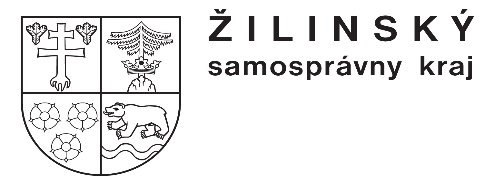 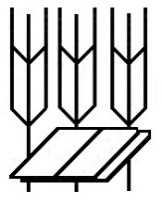 Stredná odborná škola poľnohospodárstva a služieb na vidiekuPredmestská 82010 01 Žilina 1PriestupokVýchovné opatrenieKlasifikácia správania1 – 4 neospravedlnené hodiny Pokarhanie TU 1. stupeň A. Menej závažné priestupky voči Vnútornému poriadku:neplnenie si povinností týždenníka;  nevhodné správanie sa na hodine;  neskoré dokladovanie absencie; nerešpektovanie pokynov vyučujúceho; nenosenie si pomôcok a domácich úloh na vyučovanie;  neprezúvanie sa;  nenosenie úboru na TSV,   jedenie a pitie na vyučovacej hodine;  iné, menej závažné priestupky. Ak sa priestupok objaví ojedinele – pokarhanie TU. Ak sa ten istý priestupok opakuje, alebo ak sa dopustí viac ako jedného priestupku – pokarhanie RŠ. 1. stupeň 5 – 7 neospravedlnených hodín Pokarhanie RŠ 1. stupeň B. Závažnejšie priestupky: fajčenie v areáli školy, na školských akciách, počas praxe; svojvoľné opustenie areálu školy, školskej akcie, praxe bez priepustky;  používanie mobilu počas vyučovania, odpisovanie z mobilu (akákoľvek manipulácia s mobilom, tabletom a inou elektrotechnikou – okrem žiakov, u ktorých je elektrotechnika povolená ako kompenzačná pomôcka); neúctivé verbálne i neverbálne správanie voči spolužiakom a zamestnancom školy;  klamstvo a podvádzanie (napr. pri predložení falošnej ospravedlnenky); porušenie BOZP (nie je povolené nosiť na vyučovanie zvieratá, okrem prípadu, keď ich schváli vyučujúci); iné závažné porušenia podľa posúdenia TU. Ak sa priestupok objaví ojedinele – pokarhanie RŠ.1.stupeň B. Závažnejšie priestupky: fajčenie v areáli školy, na školských akciách, počas praxe; svojvoľné opustenie areálu školy, školskej akcie, praxe bez priepustky;  používanie mobilu počas vyučovania, odpisovanie z mobilu (akákoľvek manipulácia s mobilom, tabletom a inou elektrotechnikou – okrem žiakov, u ktorých je elektrotechnika povolená ako kompenzačná pomôcka); neúctivé verbálne i neverbálne správanie voči spolužiakom a zamestnancom školy;  klamstvo a podvádzanie (napr. pri predložení falošnej ospravedlnenky); porušenie BOZP (nie je povolené nosiť na vyučovanie zvieratá, okrem prípadu, keď ich schváli vyučujúci); iné závažné porušenia podľa posúdenia TU. Ak sa dopustí viac ako jedného priestupku (A. – B.), resp. sa ten istý priestupok z bodu B. opakuje.  2.stupeň 8 – 15 neospravedlnených hodín 2. stupeň Žiak sa opakovane dopúšťa závažnejších priestupkov.   Ak sa žiak dopustí aj opakovane priestupku (A. – B.) voči Školskému poriadku. 3. stupeň 16 – 25 neospravedlnených hodín 3. stupeň C. Závažné priestupky:  krádež;  úmyselné poškodenie súkromných vecí spolužiakov, vybavenia školy, pomôcok...; falšovanie ospravedlnenky; agresívne a vulgárne správanie žiakov voči spolužiakom a zamestnancom. Ak sa priestupok objaví jednorazovo. 3. stupeň C. Závažné priestupky:  krádež;  úmyselné poškodenie súkromných vecí spolužiakov, vybavenia školy, pomôcok...; falšovanie ospravedlnenky; agresívne a vulgárne správanie žiakov voči spolužiakom a zamestnancom. Ak sa dopustí viac ako jedného priestupku, resp. sa ten istý priestupok opakuje.  4. stupeň 26 a viac neospravedlnených hodín 4. stupeň D. Veľmi závažné priestupky:  žiak donesie do školy (na exkurziu, prax, akúkoľvek školskú akciu) alkohol, resp. iné legálne či nelegálne drogy; žiak príde do školy (na exkurziu, prax, akúkoľvek školskú akciu) pod vplyvom alkoholu alebo inej drogy;žiak požíva alkohol v areáli školy, počas šk. akcie, na praxi, na akejkoľvek školskej akcii; žiak ohrozuje zdravie alebo život spolužiakov, zamestnancov školy;  žiak šíri prvky fašizmu, xenofóbie, neznášanlivosti a propaguje akékoľvek prvky potláčajúce ľudské práva;  porušenie ľudských práv žiakov, pedagógov, zamestnancov školy; šikanovanie a vydieranie v akejkoľvek forme (psychické, fyzické, kyberšikanovanie....).podmienečné vylúčenie vylúčenie zo školy (Podľa prerokovania pedagogickou radou) 4. stupeň 